С ребятами старших классов проведена профориентационная беседа«Офицер –     профессия героическая».   17 ноября состоялась профориентационная встреча по теме «Офицер — профессия героическая» в режиме видеоконференцсвязи, организатором которой является Тюменское высшее военно-инженерное командное училище. Эта встреча объединила старшеклассников 9 классов в стремлении узнать как можно больше об одной из самых романтических и  героических профессий.     В ходе онлайн встречи с представителями военных ВУЗов  до ребят довели информацию об училище, его местонахождении, рассказали о сроках поступления, вступительных экзаменах, об условиях проживания и перспективе будущей профессии, если ребята свяжут свою жизнь с профессией военного.  Выпускники таких учебных заведений в итоге становятся высокопрофессиональными специалистами, офицерами Российской армии.     Пожелаем ребятам удачи в профессиональном выборе!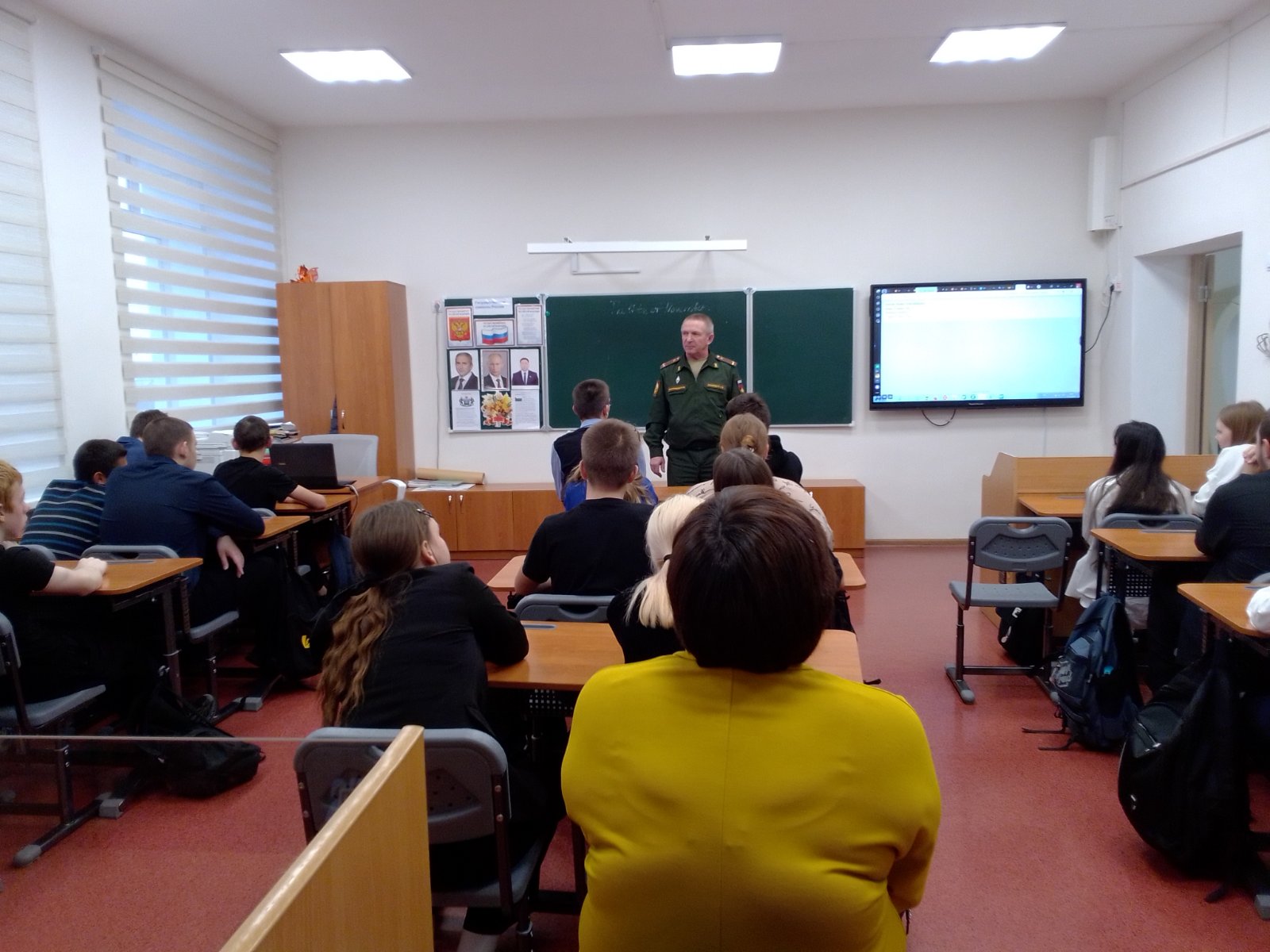 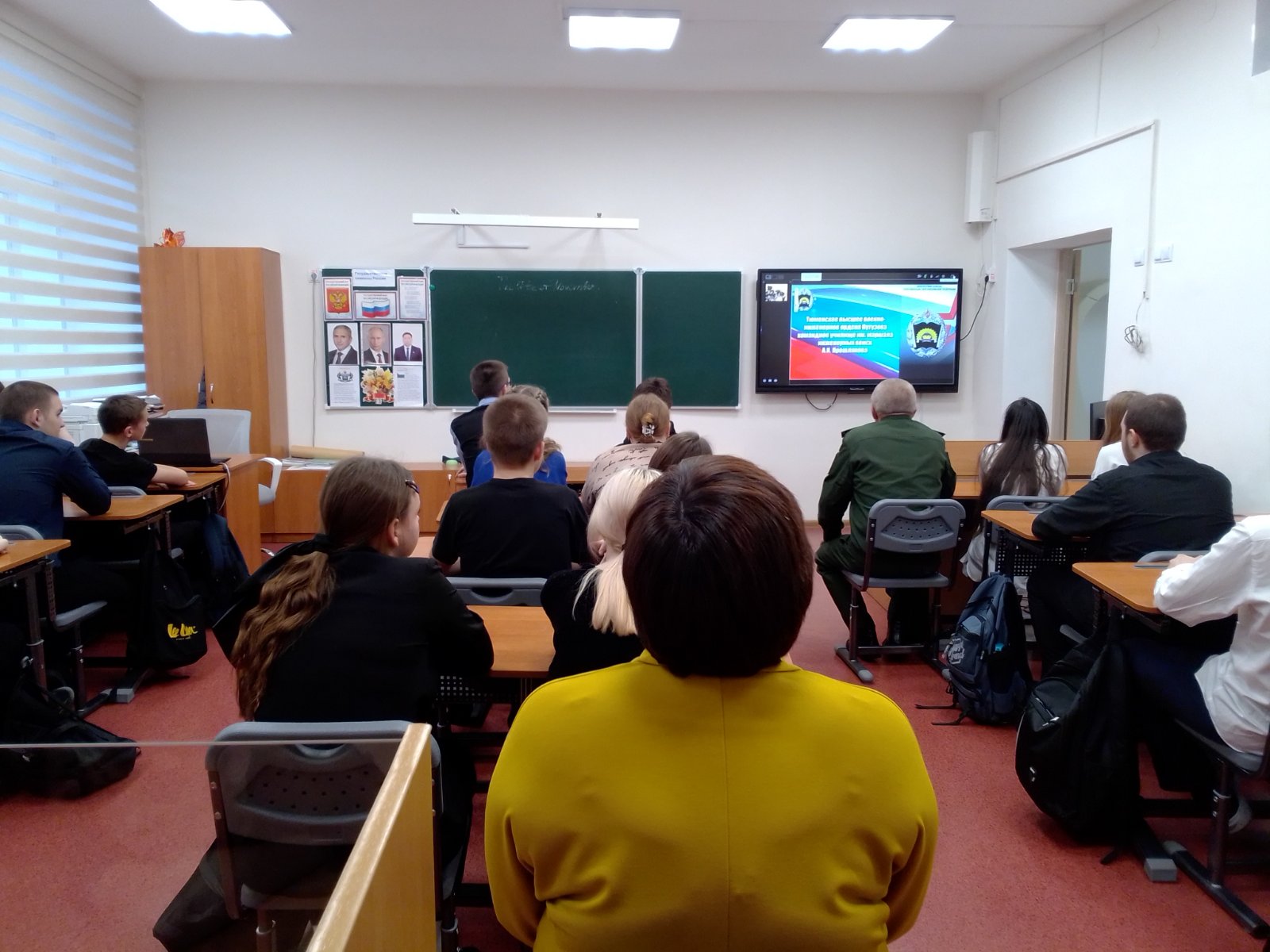 